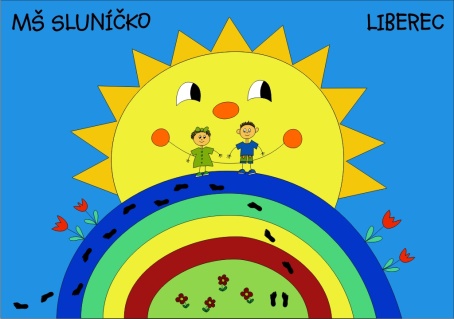 CO POTŘEBUJE DÍTĚ PRO POBYT V MATEŘSKÉ ŠKOLEVšechny osobní věci dětí musí být řádně označeny, aby nedošlo k záměněCO POTŘEBUJE DÍTĚ PRO POBYT V MATEŘSKÉ ŠKOLEVšechny osobní věci dětí musí být řádně označeny, aby nedošlo k záměně1.  Vhodné oblečení● pohodlné oblečení do třídy + jedno na převlečení v případě znečištění● starší oblečení nebo sportovní oblečení na školní zahradu a do přírody, v zimě               zateplené kalhoty a bundu● náhradní spodní prádlo● pláštěnku 2. Vhodnou obuv● pevné přezůvky do třídy (  ne pantofle, ne crocsy)●pohodlné boty na zahradu, nejlépe sportovní obuv●v zimě sněhule●gumáky od jara do podzimu3. Pyžamo● na polední odpočinek ● mění se jednou za týden4. Hygienické potřeby● zubní kartáček a pastu – výměna min. 1 x za tři měsíce● balík papírových kapesníků dle potřeb třídy ( dobrovolné )●balík vlhčených ubrousků ( dobrovolné )